О проведении Форума «Тьюторское сопровождение в различных социальных и образовательных контекстах»29 сентября 2017 года в г. Перми	Пермское региональное отделение Межрегиональной тьюторской ассоциации совместно с Пермским государственным гуманитарно-педагогическим университетом при поддержке Министерства образования и науки Пермского края информируют о проведении межрегионального форума «Тьюторское сопровождение в различных социальных и образовательных контекстах», который состоится 29 сентября 2017 года на базе ПГГПУ по адресу г. Пермь, ул.Пушкина, 42.Цель Форума – поддержка тьюторских практик, их авторов и распространение лучшего опыта тьюторского сопровождения в разных средах.В рамках Форума авторы различных тьюторских практик  смогут увидеть и услышать друг друга,  вступить в содержательную коммуникацию, наладить партнерские отношения, обменяться контактами. Для участников события откроются дополнительные  ресурсы ПГГПУ и МТА.	Модель форума предполагает участие в различных форматах:«Место встреч» - формат открытого коммуникационного пространства, где авторы тьюторского опыта представляют свои наработки с использованием фотографий, презентаций, кейсов, буклетов, стендов и т.п. в живом диалоге с теми, кто проявил интерес к данной практике тьюторства.Презентация тьюторских практик – площадка публичных выступлений авторов. Основная форма – доклад / сообщение об имеющейся практике тьюторского сопровождения (до 10 минут).Проведение мастер-класса с последующим обсуждением – площадка организации деятельности по освоению конкретной практики, техники, технологии. (40 минут – мастер-класс, 20 минут – обсуждение)Круглый стол – площадка обсуждения острых, актуальных для участников проблем. Основная форма – выступление до 3 минут.Экспертная площадка – представление тьюторской практики для общественно-профессиональной экспертизы (проводят федеральные и региональные эксперты индивидуализации и тьюторства МТА).  Материалы для экспертизы высылаются заранее (до 18.09.2017). Время на представление – 15 минут. Время на экспертное обсуждение – 20 минут. Практики, получившие положительное экспертное заключение, получают официальный статус тьюторской практики или практики индивидуализации Регионального отделения МТА и выкладываются на сайте МТА.	В пленарной части форума примут участие следующие спикеры:Татьяна Михайловна Ковалева – доктор пед.наук, профессор, президент Межрегиональной тьюторской ассоциацииЛариса Александровна Косолапова – доктор пед.наук, доцент, зав. кафедрой педагогики ПГГПУВиктор Раульевич Имакаев – доктор философских наук, заведующий кафедрой образовательных технологий высшей школы РИНО ПГНИУ Ольга Николаевна Новикова – канд. философских наук., доцент, начальник отдела развития образовательных систем ИРО Пермского краяОксана Валерьевна Игнатьева, канд.ист.наук, зав.кафедрой культурологии ПГГПУ,Алёна Романовна Францкевич, преподаватель кафедры культурологии, аспирант кафедры педагогики ПГГПУМарина Владимировна Тюмина – руководитель Пермского регионального отделения МТА, федеральный эксперт МТА	Работа форума будет организована по следующей модели:	Прием заявок на участие в форуме и регистрация продлится с 3 по 18 сентября 2017 года. Заявки необходимо заполнять по следующей форме:Заявка на участие в Форуме «Тьюторское сопровождение в различных социальных и образовательных контекстах»29.09.2017, г. ПермьВсе участники форума получают сертификат об участии в зависимости от заявленного формата.Организационный взнос для участия в форуме – 300 рублей.Справки по телефону  89082559612  Тюмина Марина Владимировна илиЖдем Ваших заявок по ссылке:https://docs.google.com/forms/d/e/1FAIpQLSc_bebHb1_b_oev21O_Ut9rnknKNsz68YfDlKr6JXRSZ8xsNg/viewform Оргкомитет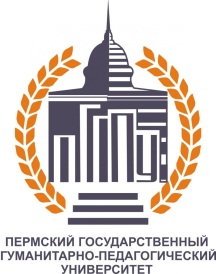 Пермское региональное  отделениеМежрегиональной тьюторской ассоциацииФедеральное государственное бюджетное образовательное учреждение высшего образования Пермский государственный гуманитарно-педагогический университетКафедра педагогики ПГГПУТьюторский центр ПГГПУИнформационное письмо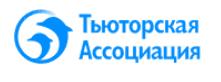 10.00 - 10.30-  регистрация участников10.00 - 11.30-  «Место встреч»11.30 - 12.00-  кофе-пауза12.00 - 14.00- пленарная часть14.00 - 15.00- обед15.00 - 16.30- -работа площадок16.30 - 17.00- кофе-пауза17.00 - 18.00- пленарная часть по подведению итогов Форума1.Ф.И.О. участника2.Место работы, должность3.Формат участия4.Тема5.Сущность опыта6.Возраст тьюторантов7.Необходимое оборудование8.Контактный телефон9.Адрес электронной почты (обязателен для отправки электронного сертификата участия)